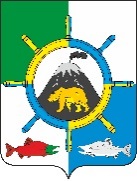 СОБРАНИЕ ДЕПУТАТОВ ЗАПОРОЖСКОГО СЕЛЬСКОГО ПОСЕЛЕНИЯУсть-Большерецкий район Камчатский край 4-ый созывРЕШЕНИЕ №   101_ О внесении изменений в Решение Собрания депутатов Запорожского сельского поселения от 15.12.2020 №15 «Об утверждении Порядка реализации  инициативных проектов в Запорожском сельском поселении»В соответствии со статьями 74 и 86 Бюджетного кодекса Российской Федерации, статьи 261Федерального закона от 06.10.2003 № 131-ФЗ «Об общих принципах организации местного самоуправления в Российской Федерации»,с целью активизации участия жителей Запорожского сельского поселения в осуществлении местного самоуправления и решения вопросов местного значения посредством реализации на территории Запорожского сельского поселения инициативных проектов, руководствуясь Уставом Запорожского сельского поселения, Собрание депутатов Запорожского сельского поселенияРЕШИЛО:1. Внести изменения в Решение Собрания депутатов Запорожского сельского поселения от 15.12.2020 №15 «Об утверждении Порядка реализации инициативных проектов в Запорожском сельском поселении». 2. Направить данное Решение главе Запорожского сельского поселения для официального опубликования (обнародования) и размещения на официальном сайте Запорожского сельского поселения в информационно-телекоммуникационной сети «Интернет».3. Настоящее Решение вступает в силу после дня его официального опубликования (обнародования).Председатель Собрания депутатов Запорожского сельского поселения                                           А.В. Таперечкин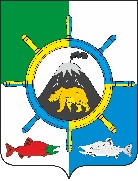 СОБРАНИЕ ДЕПУТАТОВ  ЗАПОРОЖСКОГО СЕЛЬСКОГО ПОСЕЛЕНИЯУсть-Большерецкий район Камчатский крайРЕШЕНИЕ№  61_от  «25»  мая 2023 годаО внесении изменений в Решение Собрания депутатов Запорожского сельского поселения от 15.12.2020 №15 «Об утверждении Порядка реализации инициативных проектов в Запорожском сельском поселении»Принято Собранием депутатов Запорожского сельского поселения(Решение от «25» мая  2023 года №101)Внести в Порядок реализации инициативных проектов в Запорожском сельском поселении (далее – Порядок) следующие изменения:Часть 2 изложить в следующей редакции:«2. Под инициативным проектом понимается:- проект, внесенный в администрацию Запорожского сельского поселения, посредством которого обеспечивается реализация мероприятий, имеющих приоритетное значение для жителей Запорожского сельского поселения или его части по решению вопросов местного значения или иных вопросов, право решения которых предоставлено органам местного самоуправления Запорожского сельского поселения;- проект «Молодёжная политика», содержащий мероприятия по строительству, реконструкции, капитальному ремонту, ремонту и благоустройству объектов организации досуга и развития молодёжи.».Настоящее решение вступает в силу после его государственной регистрации и официального опубликования (обнародования).Глава Запорожскогосельского поселения                                                                       Т.В. ТаперечкинаСОБРАНИЕ ДЕПУТАТОВ ЗАПОРОЖСКОГО СЕЛЬСКОГО ПОСЕЛЕНИЯУсть-Большерецкий район Камчатский крайРЕШЕНИЕ№_06_от «16» декабря 2020 года«ОБ УТВЕРЖДЕНИИ ПОРЯДКА РЕАЛИЗАЦИИ ИНИЦИАТИВНЫХ ПРОЕКТОВ В ЗАПОРОЖСКОМ СЕЛЬСКОМ ПОСЕЛЕНИИ»Принято Собранием депутатов Запорожского сельского поселения(Решение от «15» декабря 2020 года № 15, с изменениями от 25.05.2023 №101)				Общие положения1. Настоящий Порядок разработан в соответствии со статьями 74 и 86 Бюджетного кодекса Российской Федерации, Федеральным законом от 06.10.2003 № 131-ФЗ «Об общих принципах организации местного самоуправления в Российской Федерации» в целях проведения мероприятий, имеющих приоритетное значение для жителей Запорожского сельского поселения или его части, путем реализации инициативных проектов. 2. Под инициативным проектом понимается:- проект, внесенный в администрацию Запорожского сельского поселения, посредством которого обеспечивается реализация мероприятий, имеющих приоритетное значение для жителей Запорожского сельского поселения или его части по решению вопросов местного значения или иных вопросов, право решения которых предоставлено органам местного самоуправления Запорожского сельского поселения;- проект «Молодёжная политика», содержащий мероприятия по строительству, реконструкции, капитальному ремонту, ремонту и благоустройству объектов организации досуга и развития молодёжи.(часть 2 в редакции решения от 25.05.2023 №101)3. Целью реализации инициативных проектов является активизация участия жителей Запорожского сельского поселения в определении приоритетов расходования средств местного бюджета и поддержка инициатив жителей в решении вопросов местного значения и (или) иных вопросов, право решения которых предоставлено органам местного самоуправления.4. Задачами реализации инициативных проектов являются:1) повышение эффективности бюджетных расходов за счет вовлечения жителей в процессы принятия решений на местном уровне и усиление гражданского контроля за деятельностью органов местного самоуправления Запорожского сельского поселения в ходе реализации инициативных проектов;2) повышение открытости деятельности органов местного самоуправления Запорожского сельского поселения;3) развитие взаимодействия администрации Запорожского сельского поселения с жителями и территориальным общественным самоуправлением Запорожского сельского поселения. 5. Принципами реализации инициативных проектов являются:1) равная доступность для всех граждан Запорожского сельского поселения в выдвижении инициативных проектов;2)конкурсный отбор инициативных проектов;3)открытость и гласность процедур при выдвижении и рассмотрении инициативных проектов.6. Участниками реализации инициативных проектов являются:1) администрация Запорожского сельского поселения;2) население Запорожского сельского поселения;3) органы территориального общественного самоуправления;4) товарищества собственников жилья;5) индивидуальные предприниматели, юридические и физические лица, предоставившие средства либо обеспечившие предоставление средств для реализации проекта (далее - организации и другие внебюджетные источники).		Порядок внесения инициативного проекта7. Инициаторами инициативного проекта (далее – инициаторы проекта) вправе выступать:1)инициативная группа численностью не менее десяти граждан, достигших шестнадцатилетнего возраста и проживающих на территории Запорожского сельского поселения;2)органы территориального общественного самоуправления;3)товарищества собственников жилья.8. Предлагаемый к реализации инициативный проект должен быть ориентирован на решение конкретной проблемы в рамках вопросов местного значения в пределах территории (части территории) Запорожского сельского поселения и содержать следующие сведения:1) описание проблемы, решение которой имеет приоритетное значение для жителей Запорожского сельского поселения или его части; 2) обоснование предложений по решению указанной проблемы;3) описание ожидаемого результата (ожидаемых результатов) реализации инициативного проекта; 4) предварительный расчет необходимых расходов на реализацию инициативного проекта; 5) планируемые сроки реализации инициативного проекта; 6) сведения о планируемом (возможном) финансовом, имущественном и (или) трудовом участии заинтересованных лиц в реализации данного проекта;7) указание на объем средств местного бюджета в случае необходимости использования этих средств в реализации инициативного проекта, за исключением планируемого объема инициативных платежей;8) гарантийное письмо инициатора проекта, подтверждающее обязательства по финансовому обеспечению инициативного проекта;9) гарантийное письмо индивидуального предпринимателя, юридического или физического лица, выразивших желание принять участие в софинансировании инициативного проекта, подтверждающее обязательства по финансовому обеспечению проекта (при наличии);10) указание на территорию Запорожского сельского поселения или его часть, в границах которой будет реализовываться инициативный проект, определенную инициаторами проекта в соответствии с Порядком определения части территории Запорожского сельского поселения, на которой могут реализовываться инициативные проекты, утвержденным Решением Собрания депутатов Запорожского сельского поселения (далее – Порядок определения территории);11) протокол собрания (конференции)граждан по вопросу о поддержке и выдвижении инициативного проекта жителями Запорожского сельского поселения;12) фотоматериалы о текущем состоянии объекта, на котором планируется проведение работ в рамках инициативного проекта;13) сопроводительное письмо за подписью представителя инициативной группы с описью представленных документов;14)указание на способ информирования администрацией Запорожского сельского поселения инициаторов проекта о рассмотрении инициативного проекта.9. При разработке инициативного проекта его инициаторы обращаются в администрацию Запорожского сельского поселения для решения вопроса определения территории Запорожского сельского поселения или ее части, в границах которой предлагается реализовать данный проект. Администрация Запорожского сельского поселения в течение 15 дней со дня получения обращения инициаторов проекта принимает решение в соответствии с Порядком определения территории.  10. Инициативный проект до его внесения в администрацию Запорожского сельского поселения подлежит рассмотрению на собрании или конференции граждан, в том числе на собрании или конференции граждан, осуществляющих территориальное общественное самоуправление, с целью обсуждения инициативного проекта, определения его соответствия интересам жителей Запорожского сельского поселения или его части и целесообразности его реализации, а также принятия собранием граждан или конференцией граждан решения о поддержке и выдвижении инициативного проекта. На одном собрании (конференции) граждан возможно рассмотрение нескольких инициативных проектов. О проведении собрания (конференции) граждан жители Запорожского сельского поселения должны быть проинформированы инициаторами проекта не менее чем за 15 дней до их проведения.11. При внесении инициативного проекта в администрацию Запорожского сельского поселения инициаторы проекта прикладывают к нему протокол собрания (конференции) граждан, который должен содержать следующую информацию:1) дату и время проведения собрания (конференции) граждан;2) количество граждан, присутствовавших на собрании (конференции);3) данные (ФИО, контактный телефон) об инициаторе проведения собрания (конференции) граждан и секретаре собрания (конференции);4) повестку дня о рассмотрении следующих вопросов:а) утверждение инициативного проекта;б) утверждение перечня и объемов работ по инициативному проекту;в) принятие решения о размере софинансирования инициативного проекта жителями Запорожского сельского поселения;г) уровень софинансирования инициативного проекта юридическими и физическими лицами, индивидуальными предпринимателями, желающими принять участие в реализации инициативного проекта (при наличии);д) уровень софинансирования инициативного проекта за счет бюджета Запорожского сельского поселения;е) вклад населения, юридических и физических лиц, индивидуальных предпринимателей, желающих принять участие в реализации инициативного проекта, в неденежной форме (трудовое участие, материалы, и другие формы);ж) принятие решения о порядке и сроках сбора средств софинансирования проекта;з) утверждение состава инициативной группы граждан и ее представителя, уполномоченного подписывать документы и представлять интересы в органах местного самоуправления Запорожского сельского поселения, других органах и организациях при внесении и реализации инициативного проекта.Информирование населения о поступлении инициативного проекта и обобщение предложений и замечаний жителей Запорожского сельского поселения12. Администрация Запорожского сельского поселения в течение трех рабочих дней со дня внесения инициативного проекта опубликовывает (обнародует) и размещает на официальном сайте администрации Запорожского сельского поселения в информационно-телекоммуникационной сети «Интернет» следующую информацию: 	1) о внесении инициативного проекта, с указанием сведений, перечисленных в части 8 настоящего Порядка;	2) об инициаторах проекта;	3) о возможности направления жителями Запорожского сельского поселения в адрес администрации Запорожского сельского поселения в письменной или электронной форме замечаний и предложений по инициативному проекту и сроки их предоставления. 13. Граждане, проживающие на территории Запорожского сельского поселения, достигшие шестнадцатилетнего возраста, и желающие выразить свое мнение, в сроки, установленные в соответствии с пунктом 3 части 12 настоящего Порядка, направляют в адрес администрации Запорожского сельского поселения замечания и предложения по инициативному проекту.14. Администрация Запорожского сельского поселения, в течение пяти календарных дней со дня, следующего за днем истечения срока, установленного в соответствии с пунктом 3 части 12 настоящего Порядка, проводит обобщение поступивших замечаний и предложений, по результатам которого составляет заключение.Заключение о результатах обобщения поступивших от жителей замечаний и предложений по инициативному проекту в течение двух рабочих дней со дня его составления размещаются на официальном сайте Запорожского сельского поселения в информационно-телекоммуникационной сети «Интернет».		Рассмотрение инициативного проекта15. Инициативный проект рассматривается администрацией Запорожского сельского поселения в течение 30 дней со дня его внесения. По результатам рассмотрения инициативного проекта администрация Запорожского сельского поселения принимает одно из следующих решений: 1) поддержать инициативный проект и продолжить работу над ним в пределах бюджетных ассигнований, предусмотренных решением о местном бюджете, на соответствующие цели и (или) в соответствии с порядком составления и рассмотрения проекта местного бюджета (внесения изменений в решение о местном бюджете);2) отказать в поддержке инициативного проекта и вернуть его инициаторам проекта с указанием причин отказа в поддержке инициативного проекта.16. Администрация Запорожского сельского поселения вправе отказать в поддержке инициативного проекта в случаях:1) несоблюдения установленного порядка внесения инициативного проекта и его рассмотрения;2) несоответствия инициативного проекта требованиям федеральных законов и иных нормативных правовых актов Российской Федерации, законов и иных нормативных правовых актов Камчатского края, Уставу Запорожского сельского поселения;3) невозможности реализации инициативного проекта ввиду отсутствия у органов местного самоуправления Запорожского сельского поселения необходимых полномочий и прав;4) отсутствия средств местного бюджета в объеме средств, необходимом для реализации инициативного проекта, источником формирования которых не являются инициативные платежи;5) наличия возможности решения описанной в инициативном проекте проблемы более эффективным способом;6) признания инициативного проекта не прошедшим конкурсный отбор.17. Администрация вправе, а в случае, предусмотренном пунктом 5 части 16 настоящего Порядка, обязана предложить инициаторам проекта совместно доработать инициативный проект, а также рекомендовать представить его на рассмотрение в орган местного самоуправления иного муниципального образования или в государственный орган в соответствии с их компетенцией.18. В случае, если в администрацию Запорожского сельского поселения внесено несколько инициативных проектов, в том числе с постановкой аналогичных по содержанию приоритетных проблем, то администрация Запорожского сельского поселения организует проведение конкурсного отбора в Порядке проведения конкурсного отбора инициативных проектов для реализации на территории Запорожского сельского поселения, утвержденном Решением Собрания депутатов Запорожского сельского поселения, и информирует об этом инициаторов проектов.19. Проведение конкурсного отбора возлагается на коллегиальный орган – конкурсную комиссию, формирование и деятельность которой определяется Положением о конкурсной комиссии по организации и проведению конкурсного отбора инициативных проектов, утвержденным Решением Собрания депутатов Запорожского сельского поселения.		Порядок финансирования инициативного проекта20.Источником финансового обеспечения реализации инициативных проектов являются предусмотренные решением о местном бюджете бюджетные ассигнования на реализацию инициативных проектов, формируемые, в том числе с учетом объемов инициативных платежей и иных межбюджетных трансфертов, предоставленных в целях финансового обеспечения соответствующих расходных обязательств Запорожского сельского поселения.21. Под инициативными платежами понимаются денежные средства граждан, индивидуальных предпринимателей и юридических лиц, образованных в соответствии с законодательством Российской Федерации, уплачиваемые на добровольной основе и зачисляемые в соответствии с Бюджетным кодексом Российской Федерации в бюджет Запорожского сельского поселения в целях реализации конкретных инициативных проектов. 22. Администрацией Запорожского сельского поселения ежегодно устанавливается общая предельная сумма финансирования инициативных проектов, исходя из общей суммы средств, предусмотренных в бюджете Запорожского сельского поселения.23. Не допускается выделение финансовых средств из местного бюджета на:1)объекты частной собственности;2) объекты, расположенные в садоводческих некоммерческих организациях, не находящихся в муниципальной собственности;3) ремонт или строительство объектов культового и религиозного назначения;4) проекты, которые могут иметь негативное воздействие на окружающую среду;5) ремонт или строительство административных зданий, сооружений, являющихся частной собственностью6) объекты, используемые для нужд органов местного самоуправления.24. Уровень софинансирования инициативного проекта за счет средств местного бюджета составляет:1) в случае, если инициатором проекта являются юридические лица -не более 85% от стоимости реализации инициативного проекта;2) в случае, если инициатором проекта являются индивидуальные предприниматели - не более 95% от стоимости реализации инициативного проекта;3) в случае, если инициатором проекта являются жители Запорожского сельского поселения - не более 97% от стоимости реализации инициативного проекта. 25 Документальным подтверждением софинансирования инициативного проекта жителями Запорожского сельского поселения, индивидуальными предпринимателями, юридическими лицами, являются договоры пожертвования, платежные поручения.26. Исполнитель обеспечивает результативность, адресность и целевой характер использования денежных средств, выделенных для реализации инициативного проекта.27. Исполнитель предоставляет отчетность об использовании денежных средств, полученных за счет средств жителей Запорожского сельского поселения, индивидуальных предпринимателей, юридических лиц, которая предоставляется по требованию представителя инициативной группы.28. В случае, если инициативный проект не был реализован, инициативные платежи подлежат возврату лицам (в том числе организациям), осуществившим их перечисление в бюджет Запорожского сельского поселения до конца финансового года.29. В случае образования по итогам реализации инициативного проекта излишне уплаченных инициативных платежей, не использованных в целях реализации инициативного проекта, указанные платежи подлежат возврату лицам, осуществившим их перечисление в местный бюджет и распределяются между ними пропорционально от суммы вносимого финансирования.30. Реализация инициативных проектов может обеспечиваться также в форме добровольного имущественного и (или) трудового участия заинтересованных лиц.31. Определение исполнителей (подрядчиков, поставщиков) для реализации инициативного проекта осуществляется в соответствии с требованиями Федерального закона от 05.04.2013 № 44-ФЗ «О контрактной системе в сфере закупок товаров, работ, услуг для обеспечения государственных и муниципальных нужд» после перечисления участниками инициативной группы в бюджет Запорожского сельского поселения в полном объеме средств, необходимых для софинансирования реализации инициативного проекта.32. Для исполнения инициативного проекта, инициатором которого является ТОС, зарегистрированный в качестве юридического лица, может быть предоставлена субсидияОбщественный контроль за реализацией инициативного проекта33. Инициаторы проекта, а также граждане, проживающие на территории Запорожского сельского поселения, уполномоченные собранием (конференцией) граждан или инициаторами проекта, вправе осуществлять общественный контроль за реализацией соответствующего инициативного проекта в формах, предусмотренных законодательством Российской Федерации. 34. Информация о ходе рассмотрения инициативного проекта администрацией Запорожского сельского поселения и его реализации, в том числе об использовании денежных средств, имущественном и (или) трудовом участии заинтересованных лиц в его реализации, подлежит опубликованию (обнародованию) и размещению на официальном сайте администрации Запорожского сельского поселения в информационно-телекоммуникационной сети «Интернет». 35. Отчет администрации Запорожского сельского поселения по итогам реализации инициативного проекта подлежит опубликованию (обнародованию) и размещению на официальном сайте администрации Запорожского сельского поселения в информационно-телекоммуникационной сети «Интернет» не позднее чем через 30 дней со дня завершения реализации инициативного проекта. Глава Запорожского сельского поселения                              Т.В. ТаперечкинаПриложение к Порядку реализации инициативных проектов в Запорожском сельском поселенииПротокол	собрания (конференции) граждан о поддержке (отклонении) инициативного(ых)проекта(ов)для его (их) реализации на территории Запорожского сельского поселенияДата проведения собрания (конференции): «_____»  ____________ 20____ г. Время начала собрания(конференции): 	____час. _________ минВремя окончания собрания(конференции): _______ час ________ мин.	Повестка собрания(конференции): _________________________________________Ход собрания (конференции): ______________________________________________________________________________________________________________________(описывается ход проведения собрания с указанием рассматриваемых вопросов, выступающих лиц и сути их выступления по каждому вопросу, решений, принятых по каждому вопросу, количестве проголосовавших за, против, воздержавшихся)Итоги собрания(конференции) и принятые решения:Председатель: 	___________________ _______________					подпись  			(ФИО)Секретарь: 	___________________ _______________					подпись  			(ФИО)Представитель администрации муниципального образования: ___________________________________  ______________ _____________________должность  					подпись  		(ФИО)	«25»  мая 2023 года   16-ая  очередная сессия№ п/пНаименованиеИтоги собрания(конференции) и принятые решения1Количество граждан(чел), присутствующих на собрании (конференции) (подписные листы прилагаются)2Наименования инициативного(ых) проекта(ов), которые обсуждались на собрании(конференции)3Наименование проекта, выбранного для реализации 4Предполагаемая общая стоимость реализации выбранного проекта (руб.)5Сумма вклада населения на реализацию выбранного проекта (руб.)6Сумма вклада юридических лиц, индивидуальных предпринимателей, желающих принять участие в проекте (руб.)9Состав инициативной группы (Ф.И.О., адрес регистрации, контактные данные)